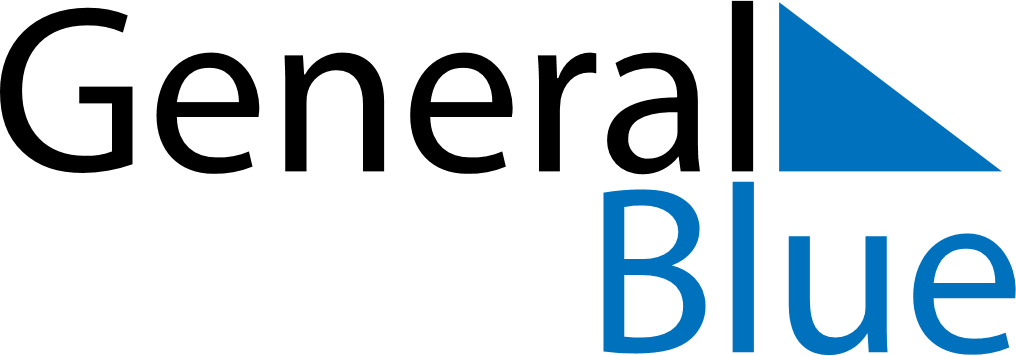 November 2023November 2023November 2023November 2023ArubaArubaArubaMondayTuesdayWednesdayThursdayFridaySaturdaySaturdaySunday1234456789101111121314151617181819202122232425252627282930